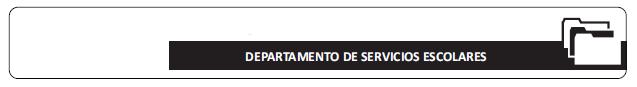 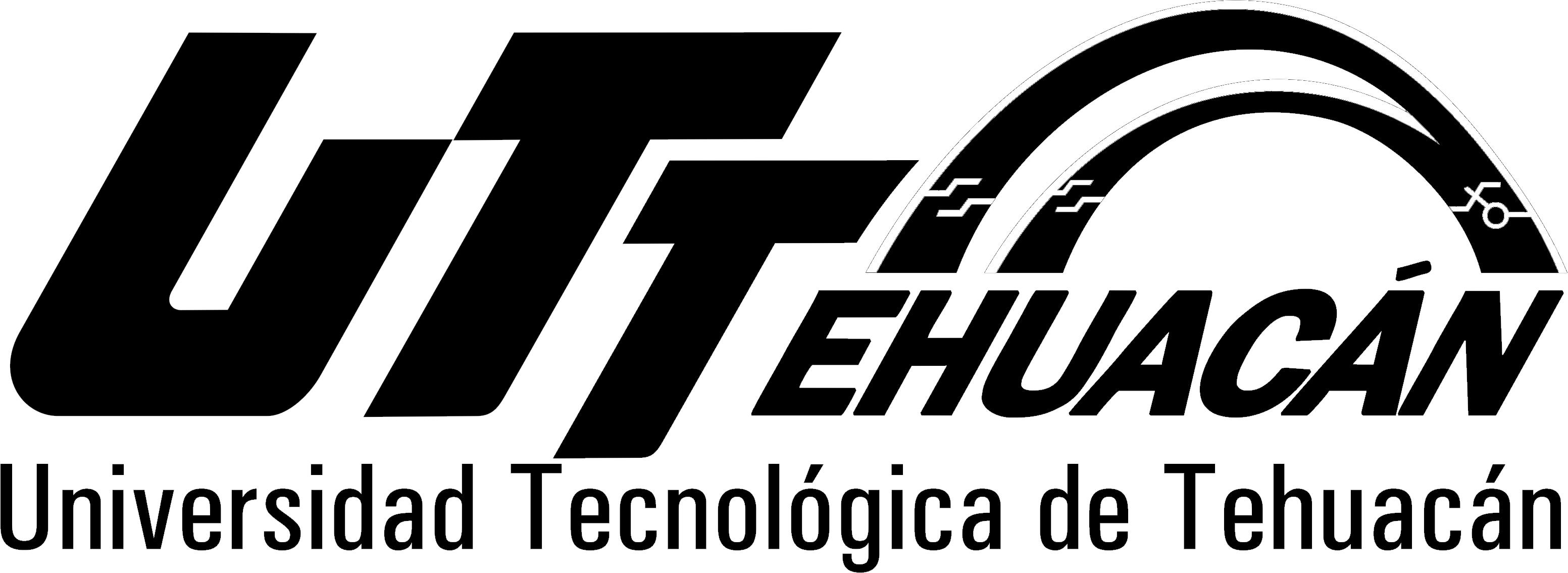 Periodo Escolar: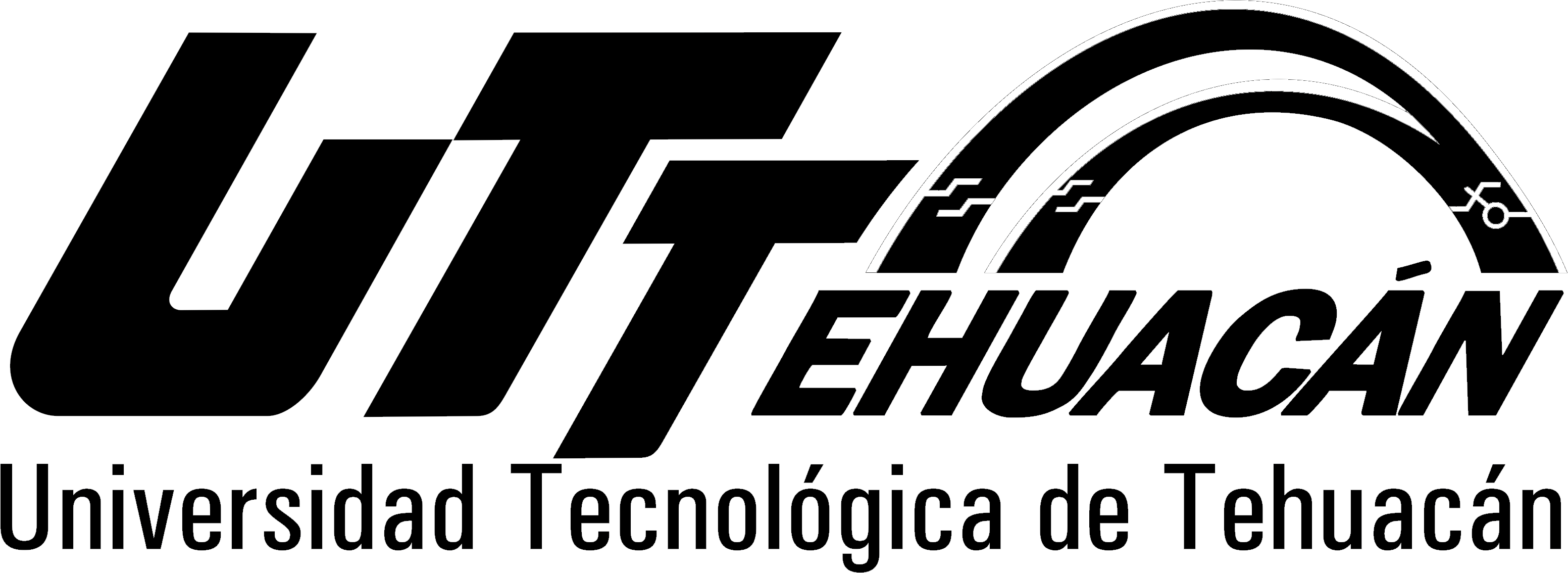 Periodo Escolar:Fecha:MatriculaAlumno:Alumno:Nombre de Carrera ActualNombre de Carrera CambioNombre de Carrera CambioMatricula Actual:Matricula Nueva:Matricula Nueva:No. De Oficio que acompaña la revalidación de materias afinesNo. De Oficio que acompaña la revalidación de materias afinesMotivos de Cambio:Nota: Dicho tramite deberá realizarse los primero 10 días iniciado el cuatrimestre	Nota: Dicho tramite deberá realizarse los primero 10 días iniciado el cuatrimestre	___________________Nombre y Firma de Jefe de Carrera (Carrera Actual)___________________Nombre y Firma de Jefe de Carrera (Carrera Cambio)____________________Nombre y Firma de AlumnoPeriodo Escolar:Periodo Escolar:Fecha:Matricula:Alumno:Alumno:Nombre de la Carrera ( Actual )Nombre de Carrera ( Cambio )Nombre de Carrera ( Cambio )Matricula Actual:Matricula Nueva:Matricula Nueva:No. De Oficio que acompaña la revalidación de materias afinesNo. De Oficio que acompaña la revalidación de materias afinesMotivos de Cambio:Motivos de Cambio:Nota: Dicho tramite deberá realizarse los primero 10 días iniciado el cuatrimestre	Nota: Dicho tramite deberá realizarse los primero 10 días iniciado el cuatrimestre	Nota: Dicho tramite deberá realizarse los primero 10 días iniciado el cuatrimestre	Nota: Dicho tramite deberá realizarse los primero 10 días iniciado el cuatrimestre	Nota: Dicho tramite deberá realizarse los primero 10 días iniciado el cuatrimestre	___________________Nombre y Firma de Jefe de Carrera (Carrera Actual)___________________Nombre y Firma de Jefe de Carrera (Carrera Actual)___________________Nombre y Firma de Jefe de Carrera (Carrera a Cambio)____________________Nombre y Firma de Alumno____________________Nombre y Firma de Alumno